To all Members of Westbury Sub Mendip Parish CouncilYou are hereby summoned to attend a meeting of Westbury Sub Mendip Council for the purpose of transacting the following business.Rachel Spiller, Clerk to the Council20 April 2024Agenda for the Meeting ofWESTBURY SUB MENDIP PARISH COUNCILTo be held at Westbury Sub Mendip Village Hall on Wednesday 1 May 2024 at 7.30pm1.	Welcome by the Chairman2.	Apologies for Absence.3.	Absent4. 	Declaration of Interest and DispensationsCllr Sue Isherwood has a written request for dispensation in relation to the Village Hall matters for four years (expires May 2027).Cllr Ros Wyke has declared an interest as a Somerset Councillor.Cllr Guy Timson has declared an interest in the Brownfield Site.All Parish Council members of the Neighbourhood Plan have an ongoing dispensationTo grant any requests for dispensation as appropriate5.	Public Session 6.	Somerset Councillor Reports7.	Somerset Assets and Service Devolution: Discussion of what the parish could take on /pay for in relation to unitary Somerset’s current provision - Parish Council’s response to request8.	Local Community Network Updates9.	Report from Mark Smith the Webmaster Administrator, including date for Tickbox community training event10.	To confirm the minutes of the Parish Council Meeting held on 3rd April 2024, previously circulated.11.	Planning Applications – If other planning applications are received between the date of this notice and the date of the meeting, they may be considered.12. a) Planning Applications – Responses to be noted from Somerset CouncilAppeal APP/E3335/W/24/3338787   2023/0793/FUL Land at Lynchcome LaneErection of utility barn for horse management purposes       b) Enforcement enquiry re 2013/0055 Perch Hill Vineyard, Top Hill No bright 24 hr lighting on vineyard building as condition of original application13.	Neighbourhood Plan – latest update including grant and housing needs survey14.	Brownfield site development working groupProgress on independent valuation.Report on latest correspondence and meeting with Church Commission15.	To discuss augmentation of emergency plan for flooding – audit of recent property damage needed and development of action plan16.	Parish noticeboards which need replacing or repairing - update17.	Discussion of agenda for annual meeting18.	Annual defibrillation training update19. 	Discussion re:  external lighting 20.	Highways.  	- Moving Orders in the parish21.	Clerk’s / Councillors Report 22.	FinanceBank Balances at 22/04/24 Current Account £2,886.65Reserve Account £15,990.16ExpenditureHonorarium for Locum Clerk			£1000Village Hall grant (Puppet show)			£106Tickbox annual hosting				£274.74Denise Boulton expenses				£28.35Office Services (Locum clerk)			£45Commited expenditure (not yet paid or otherwise invoiced for)Essential Clerk training course		£90.00 (£30 for three sessions)Preparing for Audit course			£35.00Code of Conduct course for Cllr Timson and Cllr Colwill	£50 (£25 x 2)Planning course for Cllr Colwill		£25Clerk Salary April				£291.25HMRC PAYE					£72.80ReceiptsBank Interest:  April  £ 21.07£4000 transferred from Reserve Account into Current Account         23.	Correspondence24.	Verbal Updates from Community Groups 25.	Matters to report / items for next agendaDate and time of Next meetings – to be held in the Village Hall, Annual Parish meeting 5th June, 3rd July.  No meeting in August.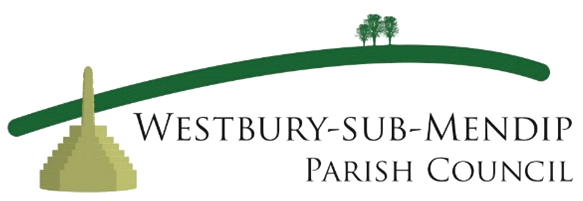 